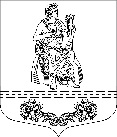 МУНИЦИПАЛЬНЫЙ СОВЕТ ВНУТРИГОРОДСКОГО МУНИЦИПАЛЬНОГО ОБРАЗОВАНИЯ САНКТ-ПЕТЕРБУРГА МУНИЦИПАЛЬНОГО ОКРУГА ПАРНАСР Е Ш Е Н И Е4 февраля 2016 года                   г. Санкт-Петербург                                      № 14/2Об утверждении отчёта об исполнении Плана противодействия коррупции во внутригородском муниципальном образовании Санкт-Петербурга муниципального округа Парнас за 2015 годВ целях решения вопроса местного значения по осуществлению противодействия коррупции, в соответствии с Федеральным законом от                25 декабря 2008 года № 273-ФЗ «О противодействии коррупции», Законом Санкт-Петербурга от 23 сентября 2009 года № 420-79 «Об организации местного самоуправления в Санкт-Петербурге», Законом Санкт-Петербурга от 14 ноября 2008 года №  674-122 «О дополнительных мерах по противодействию коррупции в Санкт-Петербурге», Уставом внутригородского муниципального образования Санкт-Петербурга муниципального округа Парнас и решением муниципального совета внутригородского муниципального образования Санкт-Петербурга муниципального округа Парнас от 10 декабря 2014 года № 3/5 «Об утверждении Плана противодействия коррупции во внутригородском муниципальном образовании Санкт-Петербурга муниципального округа Парнас на 2015 год», муниципальный совет внутригородского муниципального образования Санкт-Петербурга муниципального округа ПарнасРЕШИЛ:1. Утвердить отчёт об исполнении Плана противодействия коррупции во внутригородском муниципальном образовании Санкт-Петербурга муниципального округа Парнас за 2015 год согласно приложению к настоящему решению.2. Настоящее решение опубликовать в официальном печатном издании Муниципального Совета и местной Администрации МО МО Парнас «Муниципальное образование Муниципальный округ Парнас».3. Настоящее решение вступает в силу с момента принятия.Глава муниципального образования                                                     А.В. Черезов